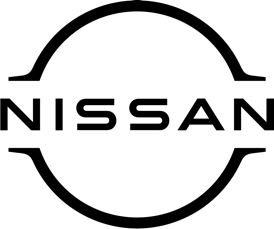 Press releaseSpring 2023ARIYA EV achieves a maximum five-starrating thanks to sustainability credentialsThe award-winning Nissan ARIYA – now available to test-drive and order at [DEALERSHIP NAME HERE] – has another feather in its cap after achieving the maximum five-star rating in an important sustainability index.The accolade came from Green NCAP, an independent initiative which recognises carmakers and models that go above and beyond basic sustainability requirements, causing minimal harm to the environment.Green NCAP’s rigorous testing process analyses all aspects of a car’s green credentials. The assessment contains three sections: clean air tests, energy efficiency tests and greenhouse gases tests. The results are then used to calculate a model’s overall score.Having no exhaust pipe, ARIYA achieved a perfect 10 in the clean air index test. In addition, high scores of 9.3 and 9.5 were recorded in the energy efficiency and greenhouse gas sections respectively.An on-road drive was performed at -1°C and ARIYA’s power consumption was about 24kWh/62 miles. The usable battery capacity measured by Green NCAP is 89.6kWh, which is more than the officially declared value.When charging with 11kW, the overall efficiency is 91.6 per cent of energy drawn from the electricity grid. This represents “the highest value measured by Green NCAP so far,” said the organisation’s report.[NAME HERE] at [DEALERSHIP NAME HERE] said: “At Nissan, we are deeply committed to sustainability and electrification. It is wonderful that Green NCAP has recognised the ARIYA as being at the forefront of this eco-revolution. We are so proud of this achievement.’’Launched in the UK last year, ARIYA is the current Auto Express Car of the Year. A stylish, fully electrified crossover, it offers the practicality of an SUV and the space, comfort and styling of a premium city car.With plenty of room for the whole family, and enough range to take you where you need to go, ARIYA is incredibly functional, but it’s more than just a safe choice.Benefiting from premium styling, epitomised by its sleek shape, luxurious, lounge-like interior and generous trim levels, ARIYA represents the future of electric motoring but is available now!For more information about the fantastic Nissan ARIYA, and to arrange a test-drive, contact [DEALERSHIP CONTACT DETAILS HERE].-ends-Nissan Dealer PR: 07309 740052